A AA037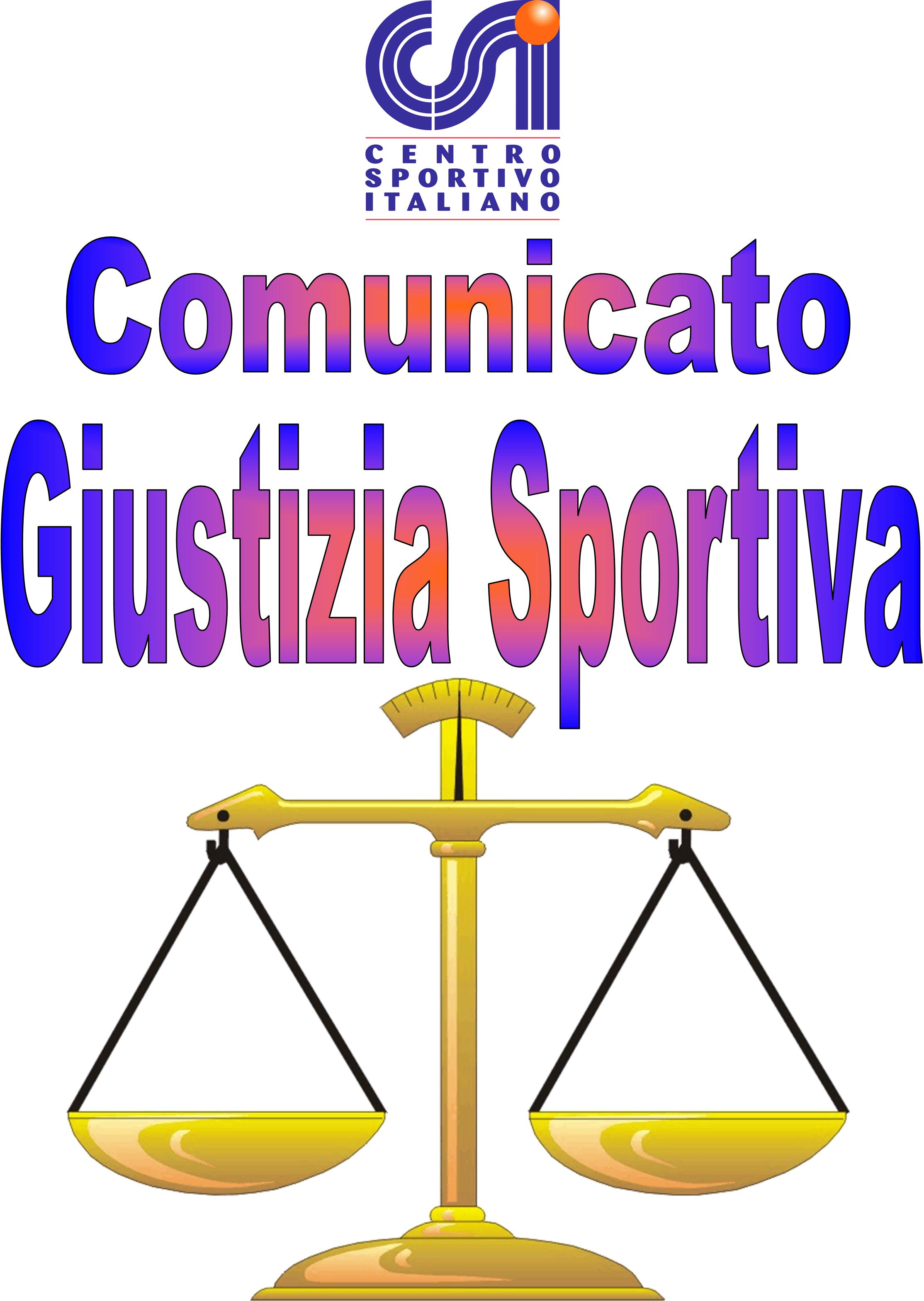 021Afr(Per Diffida).                          Comunicato Ufficiale nr. 16   DATA 02 – 01- 2023                                     Calcio a 5 Terni LeagueRISULTATI CALCIO A 5PROVVEDIMENTI DISCIPLINARI CALCIO A 5 CARTELLINO AZZURRONominativo:                                                                                                    SocietàRiccardo Santucci                                                                                              ASD CastrumGIOCATORI AMMONITINominativo:                                                                                                      SocietàEros Mosconi                                                                                                       Real PalaceFederico Brunelli                                                                                                 Sporting Garra	Ionut Alexandru Zait                                                                                           Sporting GarraMatteo Marchetti                                                                                                  ASD CastrumElvis Preci                                                                                                            PanzathinaikosNiccolò Sposino                                                                                                   PanzathinaikosBraian Cifci                                                                                                         SS GiuseppeDavid Turay                                                                                                        SS GiuseppeMatteo Dolci                                                                                                        Buco BarKevin Scali                                                                                                           Buco BarMouhamad Thioune                                                                                         SS Giuseppe e MarcoClaudio Torelli                                                                                                     Real PalaceGIOCATORI ESPULSINominativo:                                 turni di squalifica                                             SocietàEros Mosconi                                              1                                                         Real Palace(Somma di giallo + Azzurro).Royson Gonsalves                                       1                                                         SS Giuseppe(Colpo alla panchina senza provocare danni).  Comunicato Ufficiale nr. 16 DATA 02 – 01- 2023                                        Calcio a 7 Terni LeagueRISULTATI CALCIO A 7PROVVEDIMENTI DISCIPLINARI CALCIO A 7 CARTELLINO AZZURRONominativo:                                                                                                    SocietàGIOCATORI AMMONITINominativo:                                                                                                      SocietàLorenzo Falsini                                                                                       Torre Orsina C.A.Mattia Di Giovanni                                                                                 Green ServiceAndrea Giogli                                                                                        Green ServiceFrancesco Bravi                                                                                      DesaparecidosRocco Bua                                                                                              DesaparecidosTommaso Di Bari                                                                                     DesaparecidosMatteo La Tegola                                                                                   Red DevilsPasquale Monaco                                                                                   Red DevilsFabio Moresi                                                                                          Red DevilsGiulio Pastura                                                                                         SambucetoleAndrea Proietti                                                                                       SambucetoleMattia Biondini                                                                                       SambucetoleMaxim Ferrante                                                                                      Molo 21Adrian Florin Pistinciuc                                                                              FC Pro SeccoAmedeo Testarella                                                                                   FC Pro SeccoGeremia Svizzeretto                                                                                FC Pro SeccoGIOCATORI ESPULSINominativo:                                 turni di squalifica                                        SocietàLeonardo Nuzzo                    Sospeso in attesa di Giudizio                         FC Molo 21(Reiterate e gravi espressioni offensive e minacciose nei confronti del giudice di gara; Tentate vie di fatto verso il giudice di gara; Aver sputato contro il giudice di gara perpetrando azione lesiva della sua dignità personale).                                                                                                                            Il Giudice sportivo198CH Galacticos – Oro & Argenti 6 – 0 200CH New Terni UTD – S.G.Bosco 7 – 6 201CH Stroncamoli – Real Palace 5 – 5  V.P.D.202CH ASD Castrum – Pet Store Conad 10 – 4  V.P.D.203CH Sporting Garra – Old City 5 – 5(1–2)R. V.P.D.204CH White Devils – Panzathinaikos 13 – 8  V.P.D.205CH La Dolce Vita – Mo Te Pungo 9 – 9(11-12)R.165B SS Giuseppe e Marco – Real Palace8 – 3  V.P.D.173A SS Giuseppe e Marco – Buco Bar 7 – 6  V.P.D.174B Old City – Libertas Tacito 7 – 2 207CH Long Island – Real Mentepazzi Fravì 5 – 8 208CH Torre Orsina C.A. – Green Service 6 – 3 V.P.D.V.P.D.209CH Desaparecidos – Soccorso Alpino 5 – 6 V.P.D.V.P.D.210CH Red Devils – Sambucetole 3 – 2 V.P.D.V.P.D.211CH La Dolce Vita – Homy 9 – 2 212CH Campetto – Postaccio Pirates 7 – 1 213CH Molo 21 – FC Pro Secco 3 – 4 V.P.D.V.P.D.214CH Astoria – Visionary 9 – 1 